ROMAAus der folgenden Synopse geht detailliert hervor, wie mit dem lateinischen Unterrichtswerk ROMA die Anforderungen des Bildungsplanes Latein im 1. Lernjahr erfüllt werden können (Lektionen 1–12).Die Synopse steht Ihnen als offene Word-Datei zur Verfügung, sodass Sie das Dokument ggf. an schulinterne Bedürfnisse anpassen können.Die Fortschreibung dieser Synopse für die folgenden Lernjahre wird ebenfalls in Kürze zum Download auf www.ccbuchner.de bereitstehen.Allgemeine Vorbemerkungen zur Synopse:Grundlage und Referenzpunkt der vorliegenden Synopse ist der Bildungsplan Baden-Württemberg (2016) für Latein als zweite Fremdsprache, da dies die in Baden-Württemberg am weitesten verbreitete Form des Lateinunterrichts ist: http://www.bildungsplaene-bw.de/,Lde/Startseite/BP2016BW_ALLG/BP2016BW_ALLG_GYM_L2 Die für alle Klassenstufen gültigen prozessbezogenen Kompetenzen (Reflektierende Sprachbetrachtung, Text- und Literaturkompetenz, Interkulturelle Kompetenz und Methodenkompetenz), die der eigentlichen Synopse vorangestellt sind, werden im Laufe des lateinischen Lehrganges sukzessive erworben, erweitert und verfestigt. Sie werden hier in den Vorspann aufgenommen und nicht mehr eigens in den einzelnen Lektionen erwähnt.Die Standards für inhaltsbezogene Kompetenzen werden wiederum konkret an die jeweiligen Lektionsinhalte geknüpft und umfassen die Bereiche Wortschatz, Satzlehre, Formenlehre, Texte und Literatur, Antike Kultur. Die blauen Ziffern entsprechen dabei den im Bildungsplan durchnummerierten Unterpunkten in den verschiedenen Kompetenzbereichen.Elementare inhaltsbezogene Kompetenzen, die ab Lektion 1 grundgelegt und in den Folgelektionen erweitert und vertieft werden (z. B. „Die Schülerinnen und Schülern können lateinische Wörter regelkonform aussprechen.“), werden nur beim ersten Auftreten im ganzen Wortlaut zitiert. In der Folge wird lediglich mit den entsprechenden blauen Ziffern darauf verwiesen. In eckigen Klammern werden ausgewählte Beispielaufgaben für die jeweilige Teilkompetenz aus dem Text- oder Begleitband aufgelistet.Der neue Bildungsplan für Baden-Württemberg enthält außerdem allgemeine und themenspezifische Leitperspektiven (Bildung für nachhaltige Entwicklung, Bildung für Toleranz und Akzeptanz von Vielfalt, Prävention und Gesundheitsförderung, Berufliche Orientierung, Medienbildung, Verbraucherbildung). Aus Gründen der Übersichtlichkeit wird in der vorliegenden Synopse darauf verzichtet, die spezifischen Beiträge, die das Fach Latein zu diesen Leitperspektiven leistet, gesondert auszuweisen.Synopse zum Bildungsplan Baden-Württemberg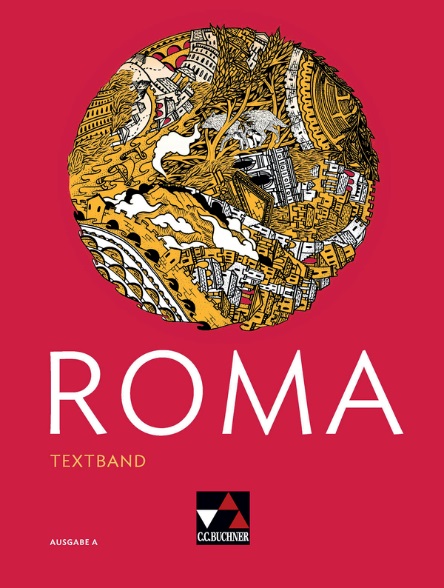 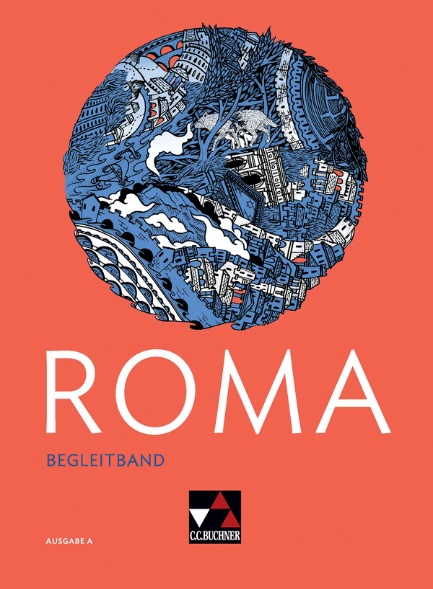 ROMA Ausgabe ATextband: ISBN 978-3-661-40000-6Begleitband: ISBN 978-3-661-40001-3C.C.Buchner Verlag GmbH & Co. KG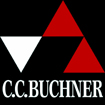 Telefon +49 951 16098-200www.ccbuchner.deReflektierende Sprachbetrachtung Die Schülerinnen und Schüler können …1. sprachliche Phänomene analysieren und Gesetzmäßigkeiten herausarbeiten. 2. sprachliche Phänomene in vorgegebene Kategorien einordnen und terminologisch richtig benennen. 3. morphologische, syntaktische und semantische Erscheinungen des Lateinischen mit Deutsch und modernen Fremdsprachen vergleichen. 4. bei der Übersetzung lateinischer Texte in die Zielsprache Deutsch eine passende Formulierung begründet verwenden.5. wesentliche Konstituenten einer Sprache durch Analyse und Vergleich herausarbeiten und sich ein Modell von Sprache überhaupt erarbeiten.Text- und LiteraturkompetenzDie Schülerinnen und Schüler können …1. einen Text sowohl textimmanent als auch unter Einbeziehung weiterer Informationen vorerschließen.2. sich Texte durch Übersetzen und Paraphrasieren erschließen und sich dabei über den Inhalt verständigen.3. sich auch komplexe Inhalte und mögliche Wirkungsabsichten erarbeiten, indem sie diese sprachlich, stilistisch und formal analysieren sowie verschiedene Perspektiven einnehmen. 4. Übereinstimmungen von Form und Inhalt herausarbeiten und so zu ästhetischen Erfahrungen gelangen. 5. verschiedene Übersetzungen und Interpretationsansätze vergleichen. 6. ihr Textverständnis durch Hintergrundinformationen erweitern.7. die Ergebnisse ihrer Erschließung und Interpretation in Form einer schriftlichen Übersetzung dokumentieren. 8. gattungs- beziehungsweise textsortentypische Merkmale eines Textes herausarbeiten sowie intertextuelle Bezüge analysieren. 9. erkennen, wie sich lateinische Autoren sowohl in eine literarische Tradition einordnen als auch ihre schriftstellerische Tätigkeit gesellschaftlich positionieren. 10. die Produktions- und Rezeptionsbedingungen lateinischer Literatur erläutern und deren kultur- und gesellschaftsprägende Funktion beschreiben. 11. themenverwandte Texte vergleichen und auswerten. 12. durch die Auseinandersetzung mit unterschiedlichen Rezeptions-dokumenten ihr Text- und Literaturverständnis erweitern und differenzieren. 13. die Interpretationsergebnisse auf ihre eigene Erfahrungswelt beziehen und dazu Stellung nehmen. 14. ihrem persönlichen Denken und Empfinden in der Auseinandersetzung mit Literatur auch gestalterisch Ausdruck geben.Interkulturelle KompetenzDie Schülerinnen und Schüler können …1. Beispiele für das kulturell-materielle und sprachliche Erbe der Römer in unterschiedlichen Epochen und geographischen Räumen entdecken und nennen. 2. Vertrautes und Fremdes im Leben, Handeln und Denken der Menschen in verschiedenen Epochen beschreiben. 3. ihre Sicht auf die eigene Lebenswelt durch den Vergleich mit der Antike differenzieren. 4. den Umgang der Römer mit verschiedenen Religionen und Kulturen in das Spannungsfeld zwischen Toleranz und Verfolgung einordnen und sich damit auseinandersetzen. 5. eigene Einstellungen im Umgang mit dem Fremden reflektieren. 6. Ursachen und Hintergründe sozialer Konflikte analysieren. 7. ausgehend von antiken Texten Werte, Normen und Rollenbilder verschiedener Epochen vergleichen und hinterfragen. 8. historische Bedingtheit und überzeitliche Geltung von Wertvorstellungen unterscheiden. 9. sich mit Darstellungen menschlicher Grundsituationen in lateinischer Literatur auseinandersetzen und so Anstöße zur selbstbestimmten Weiterentwicklung ihrer Persönlichkeit erhalten.MethodenkompetenzDie Schülerinnen und Schüler können …1. ihr Vorgehen beim Übersetzen beschreiben. 2. verschiedene Methoden zum Aufbau und zur Festigung eines Wortschatzes beschreiben und eine für sie geeignete anwenden. 3. ihre Kenntnisse im Bereich der Grammatik durch Induktion, Deduktion und Analogie sukzessive erweitern und verschiedene Methoden zur Sicherung und Systematisierung anwenden. 4. das Ziel von Übungen beschreiben und unter verschiedenen Übungsformen die für sie geeigneten auswählen. 5. ihr eigenes Lernverhalten kritisch überprüfen und vor diesem Hintergrund effizienter organisieren. 6. persönliche Lernmaterialien so gestalten, dass diese ihren Lernprozess unterstützen. 7. geeignete Hilfsmittel einsetzen, um ihre sprachlichen Kenntnisse zu erweitern und einen lateinischen Text zu entschlüsseln, sowie den Nutzen unterschiedlicher Hilfsmittel bewerten. 8. Texte gezielt als Informationsquellen auswerten. 9. antike Werke der Kunst und Architektur beschreiben und deuten. 10. Informationen zum Hintergrund eines Textes oder zu übergreifenden Themen beschaffen und sich dabei je nach gesuchter Information begründet für eine geeignete Recherchemethode entscheiden. 11. die Qualität ihrer Informationsquellen kritisch überprüfen und ihr Rechercheverhalten reflektieren. 12. ihre Arbeitsergebnisse strukturiert, anschaulich und adressatengerecht präsentieren.Lektion 1Aufregung um IncitatusFormenSubstantive: a- / o- Dekl. (Nominativ)Verben: a-Konj. und esse (3. Pers. Präsens)Verben: e- und i-Konj. 
(3. Pers. Präsens)Verben: Infinitiv PräsensSyntaxSubjekt und PrädikatSubjekt im PrädikatWortschatzDie Schülerinnen und Schüler können (1) lateinische Wörter regelkonform aussprechen.(3) zum Lernen, Wiederholen und Sichern des Wortschatzes individuell geeignete Methoden (z. B. Visualisierung, lautes Sprechen, Lernspiele) und Medien (z. B. Vokabelheft, Vokabelkartei, Vokabellernprogramm) anwenden [Begleitband S. 15].(4) zu Lernwörtern die grammatischen Zusatzangaben (Genus) nennen.(5) Wörter nach Wortarten zusammenstellen (Verb, Substantiv, Interrogativpronomen, Adverb).(6) zwischen eigentlicher und übertragener Wortbedeutung unterscheiden [S. 16, Nr. 2: adesse].(8) aus der Beobachtung von Einzelerscheinungen elementare Prinzipien der Wortbildung formulieren, den Aufbau von Wörtern beschreiben (z. B. Stamm als Bedeutungsträger) und ihre Kenntnisse bei der Erschließung von neuem Vokabular anwenden.(9) ihre lexikalischen Kenntnisse bei der Erschließung von Wörtern in modernen Fremdsprachen sowie von Lehn- und Fremdwörtern im Deutschen anwenden [Begleitband S. 12, C].(10) Kenntnisse moderner Fremdsprachen und der deutschen Sprache zum Erschließen und Lernen der lateinischen Wörter anwenden.(11) aus ihrer Lebenswelt heutige Verwendungen lateinischer Wörter und Wortstämme benennen und erläutern (z. B. Eigennamen, Alltagsgegenstände, Werbung; Kulturwortschatz).Lektion 1Aufregung um IncitatusFormenSubstantive: a- / o- Dekl. (Nominativ)Verben: a-Konj. und esse (3. Pers. Präsens)Verben: e- und i-Konj. 
(3. Pers. Präsens)Verben: Infinitiv PräsensSyntaxSubjekt und PrädikatSubjekt im PrädikatSatzlehreDie Schülerinnen und Schüler können (1) Satzglieder bestimmen und Methoden zu ihrer grafischen Kennzeichnung anwenden: Prädikat, Subjekt, Subjekt im Prädikat.(3) die syntaktische Zusammengehörigkeit von Wörtern erkennen und erläutern (Subjekt und Prädikat).Lektion 1Aufregung um IncitatusFormenSubstantive: a- / o- Dekl. (Nominativ)Verben: a-Konj. und esse (3. Pers. Präsens)Verben: e- und i-Konj. 
(3. Pers. Präsens)Verben: Infinitiv PräsensSyntaxSubjekt und PrädikatSubjekt im PrädikatFormenlehreDie Schülerinnen und Schüler könnendie Paradigmen der Formen (s. links) analysieren, bilden und übersetzen.(1) bei der Formenbestimmung metasprachliche Kategorien anwenden: Person, Numerus, Kasus, Genus.(2) Elemente des lateinischen Formenaufbaus sowie deren Funktion benennen und mit anderen Sprachen vergleichen: Stamm, Endung, Bindevokal bei Verben; Stamm und Endung bei Nomina.(4) Wörter ihrer jeweiligen Konjugationsklasse (a-, e-, i-Konjugation; unregelmäßige Verben: esse) beziehungsweise Deklinationsklasse (a-, o-Deklination) zuordnen.(5) zwischen grammatischem und natürlichem Geschlecht unterscheiden.(7) flektierte Formen auf ihre Grundform zurückführen.(8) für jede Flexionsklasse die Formen eines Paradigmas bilden und andere Formen diesen zuordnen.(9) zum Lernen und Wiederholen der Formen individuell geeignete Methoden (z. B. Visualisierung, lautes Sprechen, schriftliche Übersichten erstellen, Lernen mit Bewegung) und Medien (z. B. Karteikarten, Lernplakate, Audiomaterial) anwenden.Lektion 1Aufregung um IncitatusFormenSubstantive: a- / o- Dekl. (Nominativ)Verben: a-Konj. und esse (3. Pers. Präsens)Verben: e- und i-Konj. 
(3. Pers. Präsens)Verben: Infinitiv PräsensSyntaxSubjekt und PrädikatSubjekt im PrädikatTexte und LiteraturDie Schülerinnen und Schüler können(1) zunehmend selbstständig aus dem Textumfeld (z. B. Überschrift, Einleitung, Abbildungen) Informationen zusammenstellen und auf dieser Grundlage vorläufige Inhaltserwartungen formulieren.(2) aufgrund von Sachwissen aus dem thematischen Umfeld (z. B. Realien, historische Inhalte) eine Erwartung über den Inhalt des Textes formulieren.(4) ihre Kenntnisse aus den Bereichen Wortschatz, Satzlehre und Formenlehre beim Übersetzen anwenden.(5) übersetzungsbegleitend ihr vorläufiges Textverständnis abschnittsweise darstellen.(6) aus dem Bedeutungsspektrum polysemer Wörter zunehmend selbstständig eine im Kontext passende Bedeutung auswählen und ihre Entscheidung begründen [S. 16, Nr. 2: sed].(7) eigene Übersetzungen und die von Mitschülerinnen und Mitschülern unter Benutzung von Fachtermini zunehmend selbstständig analysieren und nötige Korrekturen begründen.(8) häufige Übersetzungsfehler analysieren und einfache Strategien zu ihrer Vermeidung entwickeln (z. B. Überprüfung der Übersetzung auf Vollständigkeit, gezielte Kontrolle nach bestimmten Merkmalen).(10) den Inhalt eines Textes strukturiert darstellen.(13) einfache Textsorten (Dialog, Erzählung) und dafür charakteristische Merkmale benennen.(14) ihre inhaltlichen Vorerwartungen mit den bei der Übersetzung gewonnenen Erkenntnissen vergleichen.Lektion 1Aufregung um IncitatusFormenSubstantive: a- / o- Dekl. (Nominativ)Verben: a-Konj. und esse (3. Pers. Präsens)Verben: e- und i-Konj. 
(3. Pers. Präsens)Verben: Infinitiv PräsensSyntaxSubjekt und PrädikatSubjekt im PrädikatAntike KulturInhalt: Wagenrennen im Circus MaximusDie Schülerinnen und Schüler können (1) aus den Lektionstexten des Lehrbuchs und aus Sachtexten relevante Informationen zur antiken Kultur (Wagenrennen) zunehmend eigenständig herausarbeiten, strukturieren und mediengestützt präsentieren [S. 14; vgl. hierzu ferner die Aufgabe zum Bild auf S. 17].(2) zentrale Stätten der Stadt nennen und ihre Funktion in Grundzügen erläutern (Circus Maximus).(3) zentrale Bereiche des römischen Alltagslebens benennen, beschreiben und mit der eigenen Lebenswelt vergleichen [S. 16, Inhalt: Vergleich Wagenrennen – Formel 1].Lektion 2Verbrecher unter sichFormenSubstantive: a- / o- Dekl. (Akkusativ)Verben: a- / e- / i-Konj. und esse (1. und 2. Pers. Präsens)SyntaxAkkusativ als ObjektPräpositionen mit AkkusativWortschatzDie Schülerinnen und Schüler können (1), (6), (8), (10), (11)(4) zu Lernwörtern die grammatischen Zusatzangaben (Stammform 1. Pers. Sg. Präs.) nennen.(5) Wörter nach Wortarten zusammenstellen (Präposition).(7) Wörter zunehmend selbstständig nach semantischen Kriterien (Sachfeld, Wortfeld, Wortfamilie) und grammatischen Aspekten zusammenstellen [Begleitband S. 18, Nr. 5].(9) ihre lexikalischen Kenntnisse bei der Erschließung von Wörtern in modernen Fremdsprachen sowie von Lehn- und Fremdwörtern im Deutschen anwenden [S. 23, Nr. 7; Begleitband S. 20/21].Lektion 2Verbrecher unter sichFormenSubstantive: a- / o- Dekl. (Akkusativ)Verben: a- / e- / i-Konj. und esse (1. und 2. Pers. Präsens)SyntaxAkkusativ als ObjektPräpositionen mit AkkusativSatzlehreDie Schülerinnen und Schüler können (1) Satzglieder bestimmen und Methoden zu ihrer grafischen Kennzeichnung anwenden: Akkusativ als Objekt.(3) die syntaktische Zusammengehörigkeit von Wörtern erkennen und erläutern (Präpositionen mit Akkusativ).(18) bei Präpositionen den gegebenenfalls unterschiedlichen Kasusgebrauch im Lateinischen und Deutschen beschreiben (post, ante, ad).Lektion 2Verbrecher unter sichFormenSubstantive: a- / o- Dekl. (Akkusativ)Verben: a- / e- / i-Konj. und esse (1. und 2. Pers. Präsens)SyntaxAkkusativ als ObjektPräpositionen mit AkkusativFormenlehreDie Schülerinnen und Schüler können die Paradigmen der Formen (s. links) wiedergeben. (1), (2), (4), (5), (7), (8), (9)Lektion 2Verbrecher unter sichFormenSubstantive: a- / o- Dekl. (Akkusativ)Verben: a- / e- / i-Konj. und esse (1. und 2. Pers. Präsens)SyntaxAkkusativ als ObjektPräpositionen mit AkkusativTexte und LiteraturDie Schülerinnen und Schüler können (1), (2), (4), (5), (7), (8), (10), (13), (14)(6) aus dem Bedeutungsspektrum polysemer Wörter zunehmend selbstständig eine im Kontext passende Bedeutung auswählen und ihre Entscheidung begründen [S. 21, Nr. 2: properare].Lektion 2Verbrecher unter sichFormenSubstantive: a- / o- Dekl. (Akkusativ)Verben: a- / e- / i-Konj. und esse (1. und 2. Pers. Präsens)SyntaxAkkusativ als ObjektPräpositionen mit AkkusativAntike KulturInhalt: Leben in der Subura, WagenrennenDie Schülerinnen und Schüler können (1) aus den Lektionstexten des Lehrbuchs und aus Sachtexten relevante Informationen zur antiken Kultur (Wagenrennen) zunehmend eigenständig herausarbeiten, strukturieren und mediengestützt präsentieren.(2) die Topographie des antiken Rom beschreiben (Subura), zentrale Stätten der Stadt nennen und ihre Funktion in Grundzügen erläutern (Circus Maximus).(10) antike Kunstwerke beschreiben (S. 22).Lektion 3Mutige SklavenFormenVerben: a- / e- / i-Konj. und esse (Imperativ)Substantive: a- / o-Dekl. (Vokativ)Substantive: a- / o-Dekl. (Dativ)SyntaxDativ als ObjektDativ des BesitzersWortschatzDie Schülerinnen und Schüler können (1), (4), (6), (8), (10), (11)(5) Wörter nach Wortarten zusammenstellen (Subjunktion).(7) Wörter zunehmend selbstständig nach semantischen Kriterien (Sachfeld, Wortfeld, Wortfamilie) und grammatischen Aspekten zusammenstellen [Begleitband S. 27].(9) ihre lexikalischen Kenntnisse bei der Erschließung von Wörtern in modernen Fremdsprachen sowie von Lehn- und Fremdwörtern im Deutschen anwenden [Begleitband S. 24, Nr. 3].Lektion 3Mutige SklavenFormenVerben: a- / e- / i-Konj. und esse (Imperativ)Substantive: a- / o-Dekl. (Vokativ)Substantive: a- / o-Dekl. (Dativ)SyntaxDativ als ObjektDativ des BesitzersSatzlehreDie Schülerinnen und Schüler können (1) Satzglieder bestimmen und Methoden zu ihrer grafischen Kennzeichnung anwenden: Dativ als Objekt.(5) verschiedene Arten von Haupt- und Nebensätzen benennen (Befehlssatz).(17) wichtige semantische Funktionen von Kasus ohne Präpositionen unterscheiden und adäquat wiedergeben: Dativ des Besitzers.Lektion 3Mutige SklavenFormenVerben: a- / e- / i-Konj. und esse (Imperativ)Substantive: a- / o-Dekl. (Vokativ)Substantive: a- / o-Dekl. (Dativ)SyntaxDativ als ObjektDativ des BesitzersFormenlehreDie Schülerinnen und Schüler können die Paradigmen der Formen (s. links) wiedergeben.(1), (2), (4), (5), (7), (8), (9)Lektion 3Mutige SklavenFormenVerben: a- / e- / i-Konj. und esse (Imperativ)Substantive: a- / o-Dekl. (Vokativ)Substantive: a- / o-Dekl. (Dativ)SyntaxDativ als ObjektDativ des BesitzersTexte und LiteraturDie Schülerinnen und Schüler können (1), (2), (4), (5), (6), (7), (8), (10), (13), (14)(3) Satzerschließungsmethoden (z. B. lineare und analytische Verfahren) zunehmend selbstständig anwenden [Begleitband S. 27].(9) den Aufbau eines Textes zunehmend selbstständig anhand sprachlich-formaler beziehungsweise inhaltlicher Textmerkmale beschreiben (Begleitband S. 27: Sach- oder Wortfelder, Konnektoren).(17) Textinhalte – auch aus anderen Perspektiven – in anderen Darstellungsformen präsentieren [S. 29, Nr. 3: eigene Textproduktion].Lektion 3Mutige SklavenFormenVerben: a- / e- / i-Konj. und esse (Imperativ)Substantive: a- / o-Dekl. (Vokativ)Substantive: a- / o-Dekl. (Dativ)SyntaxDativ als ObjektDativ des BesitzersAntike KulturInhalt: SklavenDie Schülerinnen und Schüler können (1) aus den Lektionstexten des Lehrbuchs und aus Sachtexten relevante Informationen zur antiken Kultur (Sklaven) zunehmend eigenständig herausarbeiten, strukturieren und mediengestützt präsentieren.(3) zentrale Bereiche des römischen Alltagslebens benennen, beschreiben und mit der eigenen Lebenswelt vergleichen (Sklaven).Lektion 4Diana fordert GerechtigkeitFormenSubstantive: a- / o-Dekl. (Ablativ)Verben: velle und nolleSyntaxPräpositionen mit AblativAblativ des MittelsWortschatzDie Schülerinnen und Schüler können (1), (4), (6), (8), (9), (10), (11)(5) Wörter nach Wortarten zusammenstellen [Begleitband S. 33].(7) Wörter zunehmend selbstständig nach semantischen Kriterien (nach der Bedeutung) und grammatischen Aspekten zusammenstellen [Begleitband S. 33].Lektion 4Diana fordert GerechtigkeitFormenSubstantive: a- / o-Dekl. (Ablativ)Verben: velle und nolleSyntaxPräpositionen mit AblativAblativ des MittelsSatzlehreDie Schülerinnen und Schüler können (1) Satzglieder bestimmen und Methoden zu ihrer grafischen Kennzeichnung anwenden: Adverbiale.(2) an Beispielen erklären, dass Satzglieder unterschiedlich gefüllt sein können (präpositionaler Ausdruck, Substantiv im Ablativ).(3) die syntaktische Zusammengehörigkeit von Wörtern erkennen und erläutern (Präpositionen mit Ablativ).(17) wichtige semantische Funktionen von Kasus ohne Präpositionen unterscheiden und adäquat wiedergeben: Ablativ des Mittels.(18) bei Präpositionen den gegebenenfalls unterschiedlichen Kasusgebrauch im Lateinischen und Deutschen beschreiben (propter).Lektion 4Diana fordert GerechtigkeitFormenSubstantive: a- / o-Dekl. (Ablativ)Verben: velle und nolleSyntaxPräpositionen mit AblativAblativ des MittelsFormenlehreDie Schülerinnen und Schüler könnendie Paradigmen der Formen (s. links) analysieren, bilden und übersetzen.(1), (2), (5), (7), (8), (9) (4) unregelmäßige Verben: velle und nolle.Lektion 4Diana fordert GerechtigkeitFormenSubstantive: a- / o-Dekl. (Ablativ)Verben: velle und nolleSyntaxPräpositionen mit AblativAblativ des MittelsTexte und LiteraturDie Schülerinnen und Schüler können (2), (3), (4), (5), (7), (8), (9), (10), (13), (14)(1) zunehmend selbstständig aus dem Textumfeld (z. B. Überschrift, Einleitung, Abbildungen) und aus dem Text (z. B. Sachfelder, Wortfelder) Informationen zusammenstellen und auf dieser Grundlage vorläufige Inhaltserwartungen formulieren [S. 35, Nr. 1].(6) aus dem Bedeutungsspektrum polysemer Wörter zunehmend selbstständig eine im Kontext passende Bedeutung auswählen und ihre Entscheidung begründen [S. 34, Nr. 3: adesse und temptare].(16) den Inhalt eines Textes mit eigenen Erlebnissen vergleichen [S. 35, Nr. 3b].Lektion 4Diana fordert GerechtigkeitFormenSubstantive: a- / o-Dekl. (Ablativ)Verben: velle und nolleSyntaxPräpositionen mit AblativAblativ des MittelsAntike KulturInhalt: Macht der Götter, Traumdeutung in der AntikeDie Schülerinnen und Schüler können (1) aus den Lektionstexten des Lehrbuchs und aus Sachtexten relevante Informationen zur antiken Kultur (Traumdeutung) zunehmend eigenständig herausarbeiten, strukturieren und mediengestützt präsentieren.(4) antike Götter und Göttinnen und ihre Wirkungsbereiche nennen (Diana) sowie das religiöse Leben der Römer beschreiben.(10) antike Kunstwerke beschreiben (S. 34, 36).Lektion 5Der Menschenfreund PrometheusFormenSubstantive: a- / o-Dekl. (Genitiv)Verben: kons. Konj.Substantive: o-Dekl. (Neutra auf -um)SyntaxGenitiv als AttributWortschatzDie Schülerinnen und Schüler können (1), (6), (8), (9), (10), (11)(4) zu Lernwörtern die grammatischen Zusatzangaben (Genitiv / Genus) nennen.Lektion 5Der Menschenfreund PrometheusFormenSubstantive: a- / o-Dekl. (Genitiv)Verben: kons. Konj.Substantive: o-Dekl. (Neutra auf -um)SyntaxGenitiv als AttributSatzlehreDie Schülerinnen und Schüler können (1) Satzglieder bestimmen und Methoden zu ihrer grafischen Kennzeichnung anwenden: Genitiv als Attribut.(2) an Beispielen erklären, dass Satzglieder unterschiedlich gefüllt sein können [Begleitband S. 39: Satzmodell].Lektion 5Der Menschenfreund PrometheusFormenSubstantive: a- / o-Dekl. (Genitiv)Verben: kons. Konj.Substantive: o-Dekl. (Neutra auf -um)SyntaxGenitiv als AttributFormenlehreDie Schülerinnen und Schüler können die Paradigmen der Formen (s. links) analysieren, bilden und übersetzen.(1), (2), (5), (7), (8), (9)(4) Wörter ihrer jeweiligen Konjugationsklasse (konsonantische Konjugation) zuordnen [ferner S. 40, Nr. 1].Lektion 5Der Menschenfreund PrometheusFormenSubstantive: a- / o-Dekl. (Genitiv)Verben: kons. Konj.Substantive: o-Dekl. (Neutra auf -um)SyntaxGenitiv als AttributTexte und LiteraturDie Schülerinnen und Schüler können (2), (3), (4), (5), (6), (7), (8), (9), (10), (13), (14)(1) zunehmend selbstständig aus dem Textumfeld (z. B. Überschrift, Einleitung, Abbildungen) und aus dem Text (z. B. Sachfelder, Wortfelder) Informationen zusammenstellen und auf dieser Grundlage vorläufige Inhaltserwartungen formulieren [S. 41, Nr. 1].(17) Textinhalte – auch aus anderen Perspektiven – in anderen Darstellungsformen präsentieren [S. 41, Nr. 4: szenisch durch ein Standbild].Lektion 5Der Menschenfreund PrometheusFormenSubstantive: a- / o-Dekl. (Genitiv)Verben: kons. Konj.Substantive: o-Dekl. (Neutra auf -um)SyntaxGenitiv als AttributAntike KulturInhalt: Römisches Schulwesen, Mythos des PrometheusDie Schülerinnen und Schüler können (3) zentrale Bereiche des römischen Alltagslebens benennen, beschreiben und mit der eigenen Lebenswelt vergleichen (Schule in Rom).(4) antike Götter und Göttinnen und ihre Wirkungsbereiche nennen (Tantalus) sowie das religiöse Leben der Römer beschreiben.(5) häufige Elemente von Mythen sowie typisches Mythenpersonal herausarbeiten (Prometheus).(10) antike Kunstwerke beschreiben (S. 39, 40).Lektion 6Merkur – ein kleiner Gott hat große PläneFormenAdjektive: a- / o-Dekl. 
(auf -us, a, um)Verben: kons. Konj. 
(i-Erweiterung)Substantive: o-Dekl. 
(auf -er)Adjektive: a- / o-Dekl. 
(auf -er)SyntaxAdjektive: KNG-KongruenzAdjektiv als AttributAdjektiv als PrädikatsnomenWort- und SatzfragenWortschatzDie Schülerinnen und Schüler können (1), (6), (8), (9), (10), (11)(2) die Bedeutung unbekannter Vokabeln zunehmend selbstständig aus dem Text herausarbeiten.(4) zu Lernwörtern die grammatischen Zusatzangaben (Genera bei Adjektiven) nennen.(5) Wörter nach Wortarten zusammenstellen (Adjektiv, Possessivpronomen).(7) Wörter zunehmend selbstständig nach semantischen Kriterien [S. 46, Nr. 3: Sachfeld „Götter“] zusammenstellen.Lektion 6Merkur – ein kleiner Gott hat große PläneFormenAdjektive: a- / o-Dekl. 
(auf -us, a, um)Verben: kons. Konj. 
(i-Erweiterung)Substantive: o-Dekl. 
(auf -er)Adjektive: a- / o-Dekl. 
(auf -er)SyntaxAdjektive: KNG-KongruenzAdjektiv als AttributAdjektiv als PrädikatsnomenWort- und SatzfragenSatzlehreDie Schülerinnen und Schüler können (1) Satzglieder bestimmen und Methoden zu ihrer grafischen Kennzeichnung anwenden: Adjektiv als Attribut, Adjektiv als Prädikatsnomen.(3) die syntaktische Zusammengehörigkeit von Wörtern erkennen und erläutern (Adjektive der o- / a-Dekl.: KNG-Kongruenz).(5) verschiedene Arten von Haupt- und Nebensätzen benennen (Wort- und Satzfragen).Lektion 6Merkur – ein kleiner Gott hat große PläneFormenAdjektive: a- / o-Dekl. 
(auf -us, a, um)Verben: kons. Konj. 
(i-Erweiterung)Substantive: o-Dekl. 
(auf -er)Adjektive: a- / o-Dekl. 
(auf -er)SyntaxAdjektive: KNG-KongruenzAdjektiv als AttributAdjektiv als PrädikatsnomenWort- und SatzfragenFormenlehreDie Schülerinnen und Schüler können die Paradigmen der Formen (s. links) analysieren, bilden und übersetzen.(1), (2), (5), (7), (8), (9) (4) Wörter ihrer jeweiligen Konjugationsklasse (konsonantische Konjugation i-Erweiterung) zuordnen.(6) die Art eines Pronomens benennen und seine Formen bestimmen: Possessivpronomen.Lektion 6Merkur – ein kleiner Gott hat große PläneFormenAdjektive: a- / o-Dekl. 
(auf -us, a, um)Verben: kons. Konj. 
(i-Erweiterung)Substantive: o-Dekl. 
(auf -er)Adjektive: a- / o-Dekl. 
(auf -er)SyntaxAdjektive: KNG-KongruenzAdjektiv als AttributAdjektiv als PrädikatsnomenWort- und SatzfragenTexte und LiteraturDie Schülerinnen und Schüler können (2), (3), (4), (5), (6), (7), (8), (9), (10), (13), (14)(1) zunehmend selbstständig aus dem Textumfeld (z. B. Überschrift, Einleitung, Abbildungen) und aus dem Text (z. B. Sachfelder, Wortfelder) Informationen zusammenstellen und auf dieser Grundlage vorläufige Inhaltserwartungen formulieren [S. 47, Nr. 1].(16) den Inhalt eines Textes mit eigenen Einstellungen vergleichen [S. 47, Nr. 4].(17) Textinhalte – auch aus anderen Perspektiven – in anderen Darstellungsformen präsentieren [S. 47, Nr. 4: szenisch / auditiv durch eine Rede].Lektion 6Merkur – ein kleiner Gott hat große PläneFormenAdjektive: a- / o-Dekl. 
(auf -us, a, um)Verben: kons. Konj. 
(i-Erweiterung)Substantive: o-Dekl. 
(auf -er)Adjektive: a- / o-Dekl. 
(auf -er)SyntaxAdjektive: KNG-KongruenzAdjektiv als AttributAdjektiv als PrädikatsnomenWort- und SatzfragenAntike KulturInhalt: Göttervorstellungen, Zuständigkeitsbereiche und AttributeDie Schülerinnen und Schüler können (4) antike Götter und Göttinnen und ihre Wirkungsbereiche nennen (Merkur, Latona u.a.) sowie das religiöse Leben der Römer beschreiben.(10) antike Kunstwerke beschreiben (S. 48).Lektion 7Der gesprächige RabeFormenSubstantive: 3. Dekl. 
(auf -or, oris und -as, atis)Verben: posseSyntaxAkkusativ mit Infinitiv (AcI)WortschatzDie Schülerinnen und Schüler können (1), (2), (4), (6), (10), (11)(7) Wörter zunehmend selbstständig nach semantischen Kriterien und grammatischen Aspekten zusammenstellen (Verben mit AcI: Verben der Wahrnehmung, des Meinens oder Wissens sowie des Sagens).(8) aus der Beobachtung von Einzelerscheinungen elementare Prinzipien der Wortbildung formulieren, den Aufbau von Wörtern beschreiben (Komposita) und ihre Kenntnisse bei der Erschließung von neuem Vokabular anwenden.(9) ihre lexikalischen Kenntnisse bei der Erschließung von Wörtern in modernen Fremdsprachen sowie von Lehn- und Fremdwörtern im Deutschen anwenden [Begleitband S. 48, Nr. 2].Lektion 7Der gesprächige RabeFormenSubstantive: 3. Dekl. 
(auf -or, oris und -as, atis)Verben: posseSyntaxAkkusativ mit Infinitiv (AcI)SatzlehreDie Schülerinnen und Schüler können (11) satzwertige Konstruktionen (AcI) im Kontext erkennen, analysieren und übersetzen.Lektion 7Der gesprächige RabeFormenSubstantive: 3. Dekl. 
(auf -or, oris und -as, atis)Verben: posseSyntaxAkkusativ mit Infinitiv (AcI)FormenlehreDie Schülerinnen und Schüler können die Paradigmen der Formen (s. links) analysieren, bilden und übersetzen.(1), (2), (5), (8), (9) (4) Wörter ihrer jeweiligen Konjugationsklasse (unregelmäßige Verben: posse) beziehungsweise Deklinationsklasse (3. Deklination) zuordnen.(7) flektierte Formen auf ihre Grundform zurückführen [S. 54, Nr. 2].Lektion 7Der gesprächige RabeFormenSubstantive: 3. Dekl. 
(auf -or, oris und -as, atis)Verben: posseSyntaxAkkusativ mit Infinitiv (AcI)Texte und LiteraturDie Schülerinnen und Schüler können (1), (2), (3), (4), (5), 7), (8), (9), (10), (13), (14)(6) aus dem Bedeutungsspektrum polysemer Wörter zunehmend selbstständig eine im Kontext passende Bedeutung auswählen und ihre Entscheidung begründen [S. 57, Nr. 1].(15) zu Textaussagen begründet Stellung nehmen [S. 55, Nr. 2b].Lektion 7Der gesprächige RabeFormenSubstantive: 3. Dekl. 
(auf -or, oris und -as, atis)Verben: posseSyntaxAkkusativ mit Infinitiv (AcI)Antike KulturInhalt: Römische familia und Kinder, NamensgebungDie Schülerinnen und Schüler können (1) aus den Lektionstexten des Lehrbuchs und aus Sachtexten relevante Informationen zur antiken Kultur (Namensgebung) zunehmend eigenständig herausarbeiten, strukturieren und mediengestützt präsentieren.(3) zentrale Bereiche des römischen Alltagslebens benennen, beschreiben und mit der eigenen Lebenswelt vergleichen (familia, Kinder).(4) antike Götter und Göttinnen und ihre Wirkungsbereiche nennen (Maia, Merkur, Diana, Apoll) sowie das religiöse Leben der Römer beschreiben.(10) antike Kunstwerke beschreiben (S. 53, 54, 56).Lektion 8Immer Ärger mit den FansFormenVerben: ImperfektVerben: Perfekt 
(-v-, -u-, Hilfsverb)Substantive: 3. Dekl. (Erweiterung)SyntaxVerwendung von Imperfekt und PerfektNebensätze als Adverbiale (Sinnrichtungen)WortschatzDie Schülerinnen und Schüler können (1), (2), (6), (10), (11)(4) zu Lernwörtern die grammatischen Zusatzangaben (Stammform: 1. Pers. Sg. Perf.) nennen.(5) Wörter nach Wortarten zusammenstellen (Zahlwort: unus) [ferner S. 60, Nr. 2].(7) Wörter zunehmend selbstständig nach semantischen Kriterien [S. 60, Nr. 3: Sachfeld „Kampf“; Begleitband S. 54, Nr. 1: Sachfeld „Kampf, Spiel“] zusammenstellen. (9) ihre lexikalischen Kenntnisse bei der Erschließung von Wörtern in modernen Fremdsprachen sowie von Lehn- und Fremdwörtern im Deutschen anwenden [S. 63, Nr. 7].Lektion 8Immer Ärger mit den FansFormenVerben: ImperfektVerben: Perfekt 
(-v-, -u-, Hilfsverb)Substantive: 3. Dekl. (Erweiterung)SyntaxVerwendung von Imperfekt und PerfektNebensätze als Adverbiale (Sinnrichtungen)SatzlehreDie Schülerinnen und Schüler können (2) an Beispielen erklären, dass Satzglieder unterschiedlich gefüllt sein können (adverbialer Nebensatz als Füllungsart der Adverbialen Bestimmung).(5) verschiedene Arten von Nebensätzen benennen (Temporalsatz, Kausalsatz, Konzessivsatz, Konditionalsatz).(6) den Tempusgebrauch (Imperfekt, Perfekt) des Lateinischen mit dem anderer Sprachen vergleichen.(9) mehrdeutige Subjunktionen aus dem Kontext heraus sinnvoll und begründet wiedergeben (cum).Lektion 8Immer Ärger mit den FansFormenVerben: ImperfektVerben: Perfekt 
(-v-, -u-, Hilfsverb)Substantive: 3. Dekl. (Erweiterung)SyntaxVerwendung von Imperfekt und PerfektNebensätze als Adverbiale (Sinnrichtungen)FormenlehreDie Schülerinnen und Schüler können die Paradigmen der Formen (s. links) analysieren, bilden und übersetzen.(1), (5), (7), (8), (9)(2) Elemente des lateinischen Formenaufbaus sowie deren Funktion benennen und mit anderen Sprachen vergleichen: Stamm (Präsensstamm, Perfektstamm), Tempuszeichen (Imperfekt, Perfekt). (4) Wörter ihrer jeweiligen Deklinationsklasse (3. Deklination) zuordnen.Lektion 8Immer Ärger mit den FansFormenVerben: ImperfektVerben: Perfekt 
(-v-, -u-, Hilfsverb)Substantive: 3. Dekl. (Erweiterung)SyntaxVerwendung von Imperfekt und PerfektNebensätze als Adverbiale (Sinnrichtungen)Texte und LiteraturDie Schülerinnen und Schüler können (1), (2), (3), (4), (5), (6), (7), (8), (10), (13), (14)(9) den Aufbau eines Textes zunehmend selbstständig anhand sprachlich-formaler beziehungsweise inhaltlicher Textmerkmale beschreiben [S. 61, Nr. 1: Tempusgebrauch].(17) Textinhalte – auch aus anderen Perspektiven – in anderen Darstellungsformen präsentieren [S. 61, Nr. 3: eigene Textproduktion].Lektion 8Immer Ärger mit den FansFormenVerben: ImperfektVerben: Perfekt 
(-v-, -u-, Hilfsverb)Substantive: 3. Dekl. (Erweiterung)SyntaxVerwendung von Imperfekt und PerfektNebensätze als Adverbiale (Sinnrichtungen)Antike KulturInhalt: Gladiatoren(-kämpfe), Wagenrennen, Fans und FanatismusDie Schülerinnen und Schüler können (1) aus den Lektionstexten des Lehrbuchs und aus Sachtexten relevante Informationen zur antiken Kultur (Fans und Fanatismus in der Arena) zunehmend eigenständig herausarbeiten, strukturieren und mediengestützt präsentieren.(3) zentrale Bereiche des römischen Alltagslebens benennen, beschreiben und mit der eigenen Lebenswelt vergleichen (Gladiatoren(-kämpfe), Amphitheater, Wagenrennen).(5) häufige Elemente von Mythen sowie typisches Mythenpersonal herausarbeiten (Hercules 
und Cacus).(10) antike Kunstwerke beschreiben (S. 59).Lektion 9Flucht aus PompejiFormenVerben: Perfekt 
(-s-, Dehnung, Reduplikation, ohne Stammveränderung)Substantive: 3. Dekl. (Erweiterung)PersonalpronomenSyntaxAcI: ErweiterungenAcI: ZeitverhältnisseWortschatzDie Schülerinnen und Schüler können (1), (2), (4), (6), (8), (10), (11)(5) Wörter nach Wortarten zusammenstellen (Personalpronomen).(9) ihre lexikalischen Kenntnisse bei der Erschließung von Wörtern in modernen Fremdsprachen sowie von Lehn- und Fremdwörtern im Deutschen anwenden [Begleitband S. 60, Nr. 1].Lektion 9Flucht aus PompejiFormenVerben: Perfekt 
(-s-, Dehnung, Reduplikation, ohne Stammveränderung)Substantive: 3. Dekl. (Erweiterung)PersonalpronomenSyntaxAcI: ErweiterungenAcI: ZeitverhältnisseSatzlehreDie Schülerinnen und Schüler können (6) den Tempusgebrauch (Imperfekt, Perfekt) des Lateinischen mit dem anderer Sprachen vergleichen [Begleitband S. 63: Tempusprofil].(12) zwischen Zeitstufe und Zeitverhältnis unterscheiden.Lektion 9Flucht aus PompejiFormenVerben: Perfekt 
(-s-, Dehnung, Reduplikation, ohne Stammveränderung)Substantive: 3. Dekl. (Erweiterung)PersonalpronomenSyntaxAcI: ErweiterungenAcI: ZeitverhältnisseFormenlehreDie Schülerinnen und Schüler können die Paradigmen der Formen (s. links) analysieren, bilden und übersetzen.(1), (2), (5), (7), (8), (9) (4) Wörter ihrer jeweiligen Deklinationsklasse (3. Deklination) zuordnen.(6) die Art eines Pronomens benennen und seine Formen bestimmen: Personalpronomen.Lektion 9Flucht aus PompejiFormenVerben: Perfekt 
(-s-, Dehnung, Reduplikation, ohne Stammveränderung)Substantive: 3. Dekl. (Erweiterung)PersonalpronomenSyntaxAcI: ErweiterungenAcI: ZeitverhältnisseTexte und LiteraturDie Schülerinnen und Schüler können (1), (2), (3), (4), (5), (6), (7), (8), (13), (14)(9) den Aufbau eines Textes zunehmend selbstständig anhand sprachlich-formaler beziehungsweise inhaltlicher Textmerkmale beschreiben [S. 67, Nr. 1: Konnektoren, Tempusgebrauch; S. 69, Nr. 1].(10) den Inhalt eines Textes strukturiert darstellen [S. 67, Nr. 2].Lektion 9Flucht aus PompejiFormenVerben: Perfekt 
(-s-, Dehnung, Reduplikation, ohne Stammveränderung)Substantive: 3. Dekl. (Erweiterung)PersonalpronomenSyntaxAcI: ErweiterungenAcI: ZeitverhältnisseAntike KulturInhalt: Naturgewalten, Untergang PompejisDie Schülerinnen und Schüler können (1) aus den Lektionstexten des Lehrbuchs und aus Sachtexten relevante Informationen zur antiken Kultur (Naturgewalten) zunehmend eigenständig herausarbeiten, strukturieren und mediengestützt präsentieren.(6) wichtige Merkmale der drei großen Epochen der römischen Geschichte (Königszeit, Republik, Kaiserzeit) nennen sowie wichtige Ereignisse historisch und geographisch einordnen (Untergang Pompejis).(10) antike Kunstwerke beschreiben (S. 64).Lektion 10Das soll ein Gott sein?FormenPronomen isVerben: PlusquamperfektSyntaxPronomen is: VerwendungVerwendung des PlusquamperfektsAblativ der ZeitWortschatzDie Schülerinnen und Schüler können (1), (2), (4), (6), (8), (10), (11)(5) Wörter nach Wortarten zusammenstellen (Demonstrativpronomen).(9) ihre lexikalischen Kenntnisse bei der Erschließung von Wörtern in modernen Fremdsprachen sowie von Lehn- und Fremdwörtern im Deutschen anwenden [Begleitband S. 66, Nr. 2, Nr. 4].Lektion 10Das soll ein Gott sein?FormenPronomen isVerben: PlusquamperfektSyntaxPronomen is: VerwendungVerwendung des PlusquamperfektsAblativ der ZeitSatzlehreDie Schülerinnen und Schüler können (3) die syntaktische Zusammengehörigkeit von Wörtern erkennen und erläutern (Kongruenz Demonstrativpronomen – Bezugswort).(6) den Tempusgebrauch (Imperfekt, Perfekt, Plusquamperfekt) des Lateinischen mit dem anderer Sprachen vergleichen [S. 75, Nr. 1: Tempusprofil].(12) zwischen Zeitstufe und Zeitverhältnis unterscheiden [S. 75, Nr. 2].(14) die Verwendungsweisen von is, ea, id unterscheiden.(16) die inner- und außertextliche Verweisfunktion der Demonstrativpronomina unterscheiden und diese zielsprachenorientiert wiedergeben.(17) wichtige semantische Funktionen von Kasus ohne Präpositionen unterscheiden und adäquat wiedergeben: Ablativ der Zeit.(18) bei Verben den gegebenenfalls unterschiedlichen Kasusgebrauch im Lateinischen und Deutschen beschreiben (iubere).Lektion 10Das soll ein Gott sein?FormenPronomen isVerben: PlusquamperfektSyntaxPronomen is: VerwendungVerwendung des PlusquamperfektsAblativ der ZeitFormenlehreDie Schülerinnen und Schüler können die Paradigmen der Formen (s. links) analysieren, bilden und übersetzen.(1), (2), (4), (5), (7), (8), (9)(6) die Art eines Pronomens benennen und seine Formen bestimmen: is, ea, id.Lektion 10Das soll ein Gott sein?FormenPronomen isVerben: PlusquamperfektSyntaxPronomen is: VerwendungVerwendung des PlusquamperfektsAblativ der ZeitTexte und LiteraturDie Schülerinnen und Schüler können (1), (2), (3), (4), (5), (6), (7), (8), (13), (14)(9) den Aufbau eines Textes zunehmend selbstständig anhand sprachlich-formaler beziehungsweise inhaltlicher Textmerkmale beschreiben [S. 75, Nr. 1: Konnektoren, Tempusgebrauch].(10) den Inhalt eines Textes strukturiert darstellen [S. 75, Nr. 3].Lektion 10Das soll ein Gott sein?FormenPronomen isVerben: PlusquamperfektSyntaxPronomen is: VerwendungVerwendung des PlusquamperfektsAblativ der ZeitAntike KulturInhalt: Romulus und die Gründungssage RomsDie Schülerinnen und Schüler können (5) häufige Elemente von Mythen sowie typisches Mythenpersonal herausarbeiten (Romulus, Gründungsmythos Roms, Orakel von Delphi).(6) wichtige Merkmale der drei großen Epochen der römischen Geschichte (hier: Königszeit, Beginn Republik) nennen sowie wichtige Ereignisse historisch und geographisch einordnen (Gründungsgeschichte Roms).(7) entscheidende Persönlichkeiten der römischen Geschichte (Romulus, Tarquinius Superbus, Brutus) und ihr Handeln historisch einordnen.(10) antike Kunstwerke beschreiben (S. 73, 76; Begleitband S. 68/69).Lektion 11Ein Mädchen als VorbildFormenRelativpronomenVerben: FuturSyntaxRelativsatz als AttributVerwendung des FutursWortschatzDie Schülerinnen und Schüler können (1), (2), (4), (6), (8), (10), (11)(3) zum Wiederholen und Sichern des Wortschatzes individuell geeignete Methoden und Medien anwenden [Begleitband S. 75].(5) Wörter nach Wortarten zusammenstellen (Relativpronomen).(7) Wörter zunehmend selbstständig nach semantischen Kriterien [S. 80, Nr. 3: Sachfeld „römische Familie“].(9) ihre lexikalischen Kenntnisse bei der Erschließung von Wörtern in modernen Fremdsprachen sowie von Lehn- und Fremdwörtern im Deutschen anwenden [S. 77, Nr. 7; Begleitband S. 72, Nr. 1].Lektion 11Ein Mädchen als VorbildFormenRelativpronomenVerben: FuturSyntaxRelativsatz als AttributVerwendung des FutursSatzlehreDie Schülerinnen und Schüler können (1) Satzglieder bestimmen und Methoden zu ihrer grafischen Kennzeichnung anwenden: Relativsatz als Attribut.(5) verschiedene Arten von Nebensätzen benennen (Relativsatz).Lektion 11Ein Mädchen als VorbildFormenRelativpronomenVerben: FuturSyntaxRelativsatz als AttributVerwendung des FutursFormenlehreDie Schülerinnen und Schüler können die Paradigmen der Formen (s. links) analysieren, bilden und übersetzen.(1), (5), (7), (8), (9)(2) Elemente des lateinischen Formenaufbaus sowie deren Funktion benennen und mit anderen Sprachen vergleichen: Tempuszeichen (Futur).(4) Wörter ihrer jeweiligen Konjugationsklasse zuordnen [S. 80, Nr. 1].(6) die Art eines Pronomens benennen und seine Formen bestimmen: Relativpronomen.Lektion 11Ein Mädchen als VorbildFormenRelativpronomenVerben: FuturSyntaxRelativsatz als AttributVerwendung des FutursTexte und LiteraturDie Schülerinnen und Schüler können (1), (2), (3), (4), (5), (6), (7), (8), (13)(9) den Aufbau eines Textes zunehmend selbstständig anhand sprachlich-formaler beziehungsweise inhaltlicher Textmerkmale beschreiben [S. 81, Nr. 1: u.a. Konnektoren].(12) Textabschnitte paraphrasieren [S. 81, Nr. 1].(14) ihre inhaltlichen Vorerwartungen mit den bei der Übersetzung gewonnenen Erkenntnissen vergleichen [S. 81, Nr. 3].Lektion 11Ein Mädchen als VorbildFormenRelativpronomenVerben: FuturSyntaxRelativsatz als AttributVerwendung des FutursAntike KulturInhalt: Römische Werte und Wertbegriffe, mos maiorumDie Schülerinnen und Schüler können (1) aus den Lektionstexten des Lehrbuchs und aus Sachtexten relevante Informationen zur antiken Kultur (Wertbegriffe, z. B. virtus) zunehmend eigenständig herausarbeiten, strukturieren und mediengestützt präsentieren.(3) zentrale Bereiche des römischen Alltagslebens benennen, beschreiben und mit der eigenen Lebenswelt vergleichen (mos maiorum, exempla).(4) antike Götter und Göttinnen und ihre Wirkungsbereiche nennen (Tiber) sowie das religiöse Leben der Römer beschreiben.(5) häufige Elemente von Mythen sowie typisches Mythenpersonal herausarbeiten (Cloelia und Porsenna).(6) wichtige Merkmale der drei großen Epochen der römischen Geschichte (hier: Republik) nennen sowie wichtige Ereignisse historisch und geographisch einordnen (Diktatur des Cincinnatus).(7) entscheidende Persönlichkeiten der römischen Geschichte (Cincinnatus) und ihr Handeln historisch einordnen.(10) antike Kunstwerke beschreiben (S. 82).Lektion 12Ausweichen oder angreifen?FormenAdjektive: 3. Dekl. (dreiendige, zweiendige, einendige)Reflexivpronomen Verben: ireSyntaxAcI: PronominaWortschatzDie Schülerinnen und Schüler können (1), (2), (4), (6), (8), (9), (10), (11)(5) Wörter nach Wortarten zusammenstellen (Reflexivpronomen).Lektion 12Ausweichen oder angreifen?FormenAdjektive: 3. Dekl. (dreiendige, zweiendige, einendige)Reflexivpronomen Verben: ireSyntaxAcI: PronominaSatzlehreDie Schülerinnen und Schüler können (3) die syntaktische Zusammengehörigkeit von Wörtern erkennen und erläutern (Adjektive der 3. Deklination: KNG-Kongruenz).(6) den Tempusgebrauch (Imperfekt, Perfekt, Plusquamperfekt) des Lateinischen mit dem anderer Sprachen vergleichen [S. 87, Nr. 1: Tempusprofil].(15) den Bezug von reflexiven und nicht-reflexiven Pronomina, auch in satzwertigen Konstruktionen, benennen und diese sinngerecht wiedergeben.Lektion 12Ausweichen oder angreifen?FormenAdjektive: 3. Dekl. (dreiendige, zweiendige, einendige)Reflexivpronomen Verben: ireSyntaxAcI: PronominaFormenlehreDie Schülerinnen und Schüler können die Paradigmen der Formen (s. links) analysieren, bilden und übersetzen.(1), (2), (4), (5), (7), (8), (9) (4) unregelmäßige Verben: ire.(6) die Art eines Pronomens benennen und seine Formen bestimmen: Personalpronomen, auch reflexiv.Lektion 12Ausweichen oder angreifen?FormenAdjektive: 3. Dekl. (dreiendige, zweiendige, einendige)Reflexivpronomen Verben: ireSyntaxAcI: PronominaTexte und LiteraturDie Schülerinnen und Schüler können (1), (2), (3), (4), (5), (6), (7), (8), (13)(9) den Aufbau eines Textes zunehmend selbstständig anhand sprachlich-formaler beziehungsweise inhaltlicher Textmerkmale beschreiben [S. 87, Nr. 1: Konnektoren, Tempusgebrauch; Nr. 3].(17) Textinhalte – auch aus anderen Perspektiven – in anderen Darstellungsformen präsentieren [S. 87, Nr. 5: szenisch durch ein Standbild].Lektion 12Ausweichen oder angreifen?FormenAdjektive: 3. Dekl. (dreiendige, zweiendige, einendige)Reflexivpronomen Verben: ireSyntaxAcI: PronominaAntike KulturInhalt: Hannibal, Punische Kriege, Fortsetzung römische Werte und WertbegriffeDie Schülerinnen und Schüler können (1) aus den Lektionstexten des Lehrbuchs und aus Sachtexten relevante Informationen zur antiken Kultur (Wertbegriffe, z. B. constantia, prudentia, vir vere Romanus) zunehmend eigenständig herausarbeiten, strukturieren und mediengestützt präsentieren.(6) wichtige Merkmale der drei großen Epochen der römischen Geschichte (hier: Republik) nennen sowie wichtige Ereignisse historisch und geographisch einordnen (Punische Kriege, Krieg gegen die Latiner).(7) entscheidende Persönlichkeiten der römischen Geschichte (Hannibal, Quintus Fabius Maximus, Titus Manlius Torquatus) und ihr Handeln historisch einordnen.(10) antike Kunstwerke beschreiben (S. 88).